МИНИСТЕРСТВОМИНИСТЕРСТВОМИНИСТЕРСТВОМИНИСТЕРСТВОМИНИСТЕРСТВОМИНИСТЕРСТВОКОНКУРЕНТНОЙ ПОЛИТИКИКОНКУРЕНТНОЙ ПОЛИТИКИКОНКУРЕНТНОЙ ПОЛИТИКИКОНКУРЕНТНОЙ ПОЛИТИКИКОНКУРЕНТНОЙ ПОЛИТИКИКОНКУРЕНТНОЙ ПОЛИТИКИКАЛУЖСКОЙ ОБЛАСТИКАЛУЖСКОЙ ОБЛАСТИКАЛУЖСКОЙ ОБЛАСТИКАЛУЖСКОЙ ОБЛАСТИКАЛУЖСКОЙ ОБЛАСТИКАЛУЖСКОЙ ОБЛАСТИП Р И К А ЗП Р И К А ЗП Р И К А ЗП Р И К А ЗП Р И К А ЗП Р И К А Зот16 ноября 2020 г.16 ноября 2020 г.16 ноября 2020 г.№  -РК  -РК  -РКО внесении изменения в приказ министерства конкурентной политики Калужской области от 03.12.2018 № 312-РК «Об установлении долгосрочных тарифов на питьевую воду (питьевое водоснабжение) и водоотведение для федерального казенного учреждения «Загородный дом приемов «Русичи» Министерства внутренних дел Российской Федерации» на 2019-2023 годы» (в ред. приказа министерства конкурентной политики Калужской области от 18.11.2019 № 178-РК)О внесении изменения в приказ министерства конкурентной политики Калужской области от 03.12.2018 № 312-РК «Об установлении долгосрочных тарифов на питьевую воду (питьевое водоснабжение) и водоотведение для федерального казенного учреждения «Загородный дом приемов «Русичи» Министерства внутренних дел Российской Федерации» на 2019-2023 годы» (в ред. приказа министерства конкурентной политики Калужской области от 18.11.2019 № 178-РК)О внесении изменения в приказ министерства конкурентной политики Калужской области от 03.12.2018 № 312-РК «Об установлении долгосрочных тарифов на питьевую воду (питьевое водоснабжение) и водоотведение для федерального казенного учреждения «Загородный дом приемов «Русичи» Министерства внутренних дел Российской Федерации» на 2019-2023 годы» (в ред. приказа министерства конкурентной политики Калужской области от 18.11.2019 № 178-РК)О внесении изменения в приказ министерства конкурентной политики Калужской области от 03.12.2018 № 312-РК «Об установлении долгосрочных тарифов на питьевую воду (питьевое водоснабжение) и водоотведение для федерального казенного учреждения «Загородный дом приемов «Русичи» Министерства внутренних дел Российской Федерации» на 2019-2023 годы» (в ред. приказа министерства конкурентной политики Калужской области от 18.11.2019 № 178-РК)О внесении изменения в приказ министерства конкурентной политики Калужской области от 03.12.2018 № 312-РК «Об установлении долгосрочных тарифов на питьевую воду (питьевое водоснабжение) и водоотведение для федерального казенного учреждения «Загородный дом приемов «Русичи» Министерства внутренних дел Российской Федерации» на 2019-2023 годы» (в ред. приказа министерства конкурентной политики Калужской области от 18.11.2019 № 178-РК)О внесении изменения в приказ министерства конкурентной политики Калужской области от 03.12.2018 № 312-РК «Об установлении долгосрочных тарифов на питьевую воду (питьевое водоснабжение) и водоотведение для федерального казенного учреждения «Загородный дом приемов «Русичи» Министерства внутренних дел Российской Федерации» на 2019-2023 годы» (в ред. приказа министерства конкурентной политики Калужской области от 18.11.2019 № 178-РК)О внесении изменения в приказ министерства конкурентной политики Калужской области от 03.12.2018 № 312-РК «Об установлении долгосрочных тарифов на питьевую воду (питьевое водоснабжение) и водоотведение для федерального казенного учреждения «Загородный дом приемов «Русичи» Министерства внутренних дел Российской Федерации» на 2019-2023 годы» (в ред. приказа министерства конкурентной политики Калужской области от 18.11.2019 № 178-РК)О внесении изменения в приказ министерства конкурентной политики Калужской области от 03.12.2018 № 312-РК «Об установлении долгосрочных тарифов на питьевую воду (питьевое водоснабжение) и водоотведение для федерального казенного учреждения «Загородный дом приемов «Русичи» Министерства внутренних дел Российской Федерации» на 2019-2023 годы» (в ред. приказа министерства конкурентной политики Калужской области от 18.11.2019 № 178-РК)О внесении изменения в приказ министерства конкурентной политики Калужской области от 03.12.2018 № 312-РК «Об установлении долгосрочных тарифов на питьевую воду (питьевое водоснабжение) и водоотведение для федерального казенного учреждения «Загородный дом приемов «Русичи» Министерства внутренних дел Российской Федерации» на 2019-2023 годы» (в ред. приказа министерства конкурентной политики Калужской области от 18.11.2019 № 178-РК)О внесении изменения в приказ министерства конкурентной политики Калужской области от 03.12.2018 № 312-РК «Об установлении долгосрочных тарифов на питьевую воду (питьевое водоснабжение) и водоотведение для федерального казенного учреждения «Загородный дом приемов «Русичи» Министерства внутренних дел Российской Федерации» на 2019-2023 годы» (в ред. приказа министерства конкурентной политики Калужской области от 18.11.2019 № 178-РК)	В соответствии с Федеральным законом «О водоснабжении и водоотведении», постановлением Правительства Российской Федерации от 13.05.2013 № 406 «О государственном регулировании тарифов в сфере водоснабжения и водоотведения» (в ред. постановлений Правительства Российской Федерации от 29.07.2013 № 644, от 24.12.2013 № 1220, от 20.02.2014 № 128, от 03.06.2014 № 510, от 26.06.2014 № 588, от 01.07.2014 № 603, от 09.08.2014 № 781, от 02.10.2014 № 1011, от 20.11.2014 № 1227, от 01.12.2014 № 1289, от 03.12.2014 № 1305, от 13.02.2015 № 120, от 04.09.2015 № 941, от 11.09.2015 № 968, от 24.12.2015 № 1419, от 28.10.2016 № 1098, от 23.12.2016 № 1467, от 24.01.2017 № 54, от 15.04.2017 № 449, от 05.05.2017 № 534, от 25.08.2017 № 997, от 17.11.2017 № 1390, от 08.10.2018 № 1206, от 19.10.2018 № 1246, от 24.01.2019 № 30, от 24.01.2019 № 31, от 04.07.2019 № 855, от 05.09.2019 № 1164, от 30.11.2019 № 1549, от 22.05.2020 № 728, с изм., внесенными постановлением Правительства РФ от 30.04.2020 № 622), приказом Федеральной службы по тарифам от 27.12.2013 № 1746-э «Об утверждении Методических указаний по расчёту регулируемых тарифов в сфере водоснабжения и водоотведения» (в ред. приказов ФСТ России от 24.11.2014 № 2054-э, от 27.05.2015 № 1080-э, приказов ФАС России от 30.06.2017 № 868/17, от 29.08.2017 № 1130/17, от 29.08.2018 № 1216/18, от 29.10.2019 № 1438/19), постановлением Правительства Калужской области от 04.04.2007 № 88  «О министерстве конкурентной политики Калужской области» (в ред. постановлений Правительства Калужской области от 07.06.2007 № 145, от 06.09.2007 № 214, от 09.11.2007 № 285, от 22.04.2008 № 171, от 09.09.2010 № 355, от 17.01.2011 № 12, от 24.01.2012 № 20, от 02.05.2012 № 221, от 05.06.2012 № 278, от 17.12.2012 № 627, от 01.03.2013 № 112, от 02.08.2013 № 403, от 26.02.2014 № 128, от 26.03.2014 № 196, от 01.02.2016 № 62, от 18.05.2016 № 294, от 16.11.2016 № 617, от 18.01.2017 № 26, от 29.03.2017 № 173, от 26.07.2017 № 425, от 31.10.2017 № 623, от 06.12.2017 № 714, от 18.12.2017 № 748, от 05.02.2018 № 81, от 30.08.2018 № 523, от 05.10.2018 № 611, от 07.12.2018 № 742, от 25.12.2018 № 805, от 07.05.2019 № 288, от 11.07.2019 № 432, от 08.11.2019 № 705, от 03.06.2020 № 437, от 28.08.2020 № 665), приказом министерства конкурентной политики Калужской области от 03.12.2018 № 285-РК «Об утверждении производственной программы в сфере водоснабжения и (или) водоотведения для федерального казенного учреждения «Загородный дом приемов «Русичи» Министерства внутренних дел  Российской Федерации» на 2019-2023 годы» (в ред. приказов министерства конкурентной политики Калужской области от 18.11.2019 № 177-РК, от 16.11.2020 № -РК), на основании протокола заседания комиссии по тарифам и ценам министерства конкурентной политики Калужской области от 16.11.2020 ПРИКАЗЫВАЮ:	В соответствии с Федеральным законом «О водоснабжении и водоотведении», постановлением Правительства Российской Федерации от 13.05.2013 № 406 «О государственном регулировании тарифов в сфере водоснабжения и водоотведения» (в ред. постановлений Правительства Российской Федерации от 29.07.2013 № 644, от 24.12.2013 № 1220, от 20.02.2014 № 128, от 03.06.2014 № 510, от 26.06.2014 № 588, от 01.07.2014 № 603, от 09.08.2014 № 781, от 02.10.2014 № 1011, от 20.11.2014 № 1227, от 01.12.2014 № 1289, от 03.12.2014 № 1305, от 13.02.2015 № 120, от 04.09.2015 № 941, от 11.09.2015 № 968, от 24.12.2015 № 1419, от 28.10.2016 № 1098, от 23.12.2016 № 1467, от 24.01.2017 № 54, от 15.04.2017 № 449, от 05.05.2017 № 534, от 25.08.2017 № 997, от 17.11.2017 № 1390, от 08.10.2018 № 1206, от 19.10.2018 № 1246, от 24.01.2019 № 30, от 24.01.2019 № 31, от 04.07.2019 № 855, от 05.09.2019 № 1164, от 30.11.2019 № 1549, от 22.05.2020 № 728, с изм., внесенными постановлением Правительства РФ от 30.04.2020 № 622), приказом Федеральной службы по тарифам от 27.12.2013 № 1746-э «Об утверждении Методических указаний по расчёту регулируемых тарифов в сфере водоснабжения и водоотведения» (в ред. приказов ФСТ России от 24.11.2014 № 2054-э, от 27.05.2015 № 1080-э, приказов ФАС России от 30.06.2017 № 868/17, от 29.08.2017 № 1130/17, от 29.08.2018 № 1216/18, от 29.10.2019 № 1438/19), постановлением Правительства Калужской области от 04.04.2007 № 88  «О министерстве конкурентной политики Калужской области» (в ред. постановлений Правительства Калужской области от 07.06.2007 № 145, от 06.09.2007 № 214, от 09.11.2007 № 285, от 22.04.2008 № 171, от 09.09.2010 № 355, от 17.01.2011 № 12, от 24.01.2012 № 20, от 02.05.2012 № 221, от 05.06.2012 № 278, от 17.12.2012 № 627, от 01.03.2013 № 112, от 02.08.2013 № 403, от 26.02.2014 № 128, от 26.03.2014 № 196, от 01.02.2016 № 62, от 18.05.2016 № 294, от 16.11.2016 № 617, от 18.01.2017 № 26, от 29.03.2017 № 173, от 26.07.2017 № 425, от 31.10.2017 № 623, от 06.12.2017 № 714, от 18.12.2017 № 748, от 05.02.2018 № 81, от 30.08.2018 № 523, от 05.10.2018 № 611, от 07.12.2018 № 742, от 25.12.2018 № 805, от 07.05.2019 № 288, от 11.07.2019 № 432, от 08.11.2019 № 705, от 03.06.2020 № 437, от 28.08.2020 № 665), приказом министерства конкурентной политики Калужской области от 03.12.2018 № 285-РК «Об утверждении производственной программы в сфере водоснабжения и (или) водоотведения для федерального казенного учреждения «Загородный дом приемов «Русичи» Министерства внутренних дел  Российской Федерации» на 2019-2023 годы» (в ред. приказов министерства конкурентной политики Калужской области от 18.11.2019 № 177-РК, от 16.11.2020 № -РК), на основании протокола заседания комиссии по тарифам и ценам министерства конкурентной политики Калужской области от 16.11.2020 ПРИКАЗЫВАЮ:	В соответствии с Федеральным законом «О водоснабжении и водоотведении», постановлением Правительства Российской Федерации от 13.05.2013 № 406 «О государственном регулировании тарифов в сфере водоснабжения и водоотведения» (в ред. постановлений Правительства Российской Федерации от 29.07.2013 № 644, от 24.12.2013 № 1220, от 20.02.2014 № 128, от 03.06.2014 № 510, от 26.06.2014 № 588, от 01.07.2014 № 603, от 09.08.2014 № 781, от 02.10.2014 № 1011, от 20.11.2014 № 1227, от 01.12.2014 № 1289, от 03.12.2014 № 1305, от 13.02.2015 № 120, от 04.09.2015 № 941, от 11.09.2015 № 968, от 24.12.2015 № 1419, от 28.10.2016 № 1098, от 23.12.2016 № 1467, от 24.01.2017 № 54, от 15.04.2017 № 449, от 05.05.2017 № 534, от 25.08.2017 № 997, от 17.11.2017 № 1390, от 08.10.2018 № 1206, от 19.10.2018 № 1246, от 24.01.2019 № 30, от 24.01.2019 № 31, от 04.07.2019 № 855, от 05.09.2019 № 1164, от 30.11.2019 № 1549, от 22.05.2020 № 728, с изм., внесенными постановлением Правительства РФ от 30.04.2020 № 622), приказом Федеральной службы по тарифам от 27.12.2013 № 1746-э «Об утверждении Методических указаний по расчёту регулируемых тарифов в сфере водоснабжения и водоотведения» (в ред. приказов ФСТ России от 24.11.2014 № 2054-э, от 27.05.2015 № 1080-э, приказов ФАС России от 30.06.2017 № 868/17, от 29.08.2017 № 1130/17, от 29.08.2018 № 1216/18, от 29.10.2019 № 1438/19), постановлением Правительства Калужской области от 04.04.2007 № 88  «О министерстве конкурентной политики Калужской области» (в ред. постановлений Правительства Калужской области от 07.06.2007 № 145, от 06.09.2007 № 214, от 09.11.2007 № 285, от 22.04.2008 № 171, от 09.09.2010 № 355, от 17.01.2011 № 12, от 24.01.2012 № 20, от 02.05.2012 № 221, от 05.06.2012 № 278, от 17.12.2012 № 627, от 01.03.2013 № 112, от 02.08.2013 № 403, от 26.02.2014 № 128, от 26.03.2014 № 196, от 01.02.2016 № 62, от 18.05.2016 № 294, от 16.11.2016 № 617, от 18.01.2017 № 26, от 29.03.2017 № 173, от 26.07.2017 № 425, от 31.10.2017 № 623, от 06.12.2017 № 714, от 18.12.2017 № 748, от 05.02.2018 № 81, от 30.08.2018 № 523, от 05.10.2018 № 611, от 07.12.2018 № 742, от 25.12.2018 № 805, от 07.05.2019 № 288, от 11.07.2019 № 432, от 08.11.2019 № 705, от 03.06.2020 № 437, от 28.08.2020 № 665), приказом министерства конкурентной политики Калужской области от 03.12.2018 № 285-РК «Об утверждении производственной программы в сфере водоснабжения и (или) водоотведения для федерального казенного учреждения «Загородный дом приемов «Русичи» Министерства внутренних дел  Российской Федерации» на 2019-2023 годы» (в ред. приказов министерства конкурентной политики Калужской области от 18.11.2019 № 177-РК, от 16.11.2020 № -РК), на основании протокола заседания комиссии по тарифам и ценам министерства конкурентной политики Калужской области от 16.11.2020 ПРИКАЗЫВАЮ:	В соответствии с Федеральным законом «О водоснабжении и водоотведении», постановлением Правительства Российской Федерации от 13.05.2013 № 406 «О государственном регулировании тарифов в сфере водоснабжения и водоотведения» (в ред. постановлений Правительства Российской Федерации от 29.07.2013 № 644, от 24.12.2013 № 1220, от 20.02.2014 № 128, от 03.06.2014 № 510, от 26.06.2014 № 588, от 01.07.2014 № 603, от 09.08.2014 № 781, от 02.10.2014 № 1011, от 20.11.2014 № 1227, от 01.12.2014 № 1289, от 03.12.2014 № 1305, от 13.02.2015 № 120, от 04.09.2015 № 941, от 11.09.2015 № 968, от 24.12.2015 № 1419, от 28.10.2016 № 1098, от 23.12.2016 № 1467, от 24.01.2017 № 54, от 15.04.2017 № 449, от 05.05.2017 № 534, от 25.08.2017 № 997, от 17.11.2017 № 1390, от 08.10.2018 № 1206, от 19.10.2018 № 1246, от 24.01.2019 № 30, от 24.01.2019 № 31, от 04.07.2019 № 855, от 05.09.2019 № 1164, от 30.11.2019 № 1549, от 22.05.2020 № 728, с изм., внесенными постановлением Правительства РФ от 30.04.2020 № 622), приказом Федеральной службы по тарифам от 27.12.2013 № 1746-э «Об утверждении Методических указаний по расчёту регулируемых тарифов в сфере водоснабжения и водоотведения» (в ред. приказов ФСТ России от 24.11.2014 № 2054-э, от 27.05.2015 № 1080-э, приказов ФАС России от 30.06.2017 № 868/17, от 29.08.2017 № 1130/17, от 29.08.2018 № 1216/18, от 29.10.2019 № 1438/19), постановлением Правительства Калужской области от 04.04.2007 № 88  «О министерстве конкурентной политики Калужской области» (в ред. постановлений Правительства Калужской области от 07.06.2007 № 145, от 06.09.2007 № 214, от 09.11.2007 № 285, от 22.04.2008 № 171, от 09.09.2010 № 355, от 17.01.2011 № 12, от 24.01.2012 № 20, от 02.05.2012 № 221, от 05.06.2012 № 278, от 17.12.2012 № 627, от 01.03.2013 № 112, от 02.08.2013 № 403, от 26.02.2014 № 128, от 26.03.2014 № 196, от 01.02.2016 № 62, от 18.05.2016 № 294, от 16.11.2016 № 617, от 18.01.2017 № 26, от 29.03.2017 № 173, от 26.07.2017 № 425, от 31.10.2017 № 623, от 06.12.2017 № 714, от 18.12.2017 № 748, от 05.02.2018 № 81, от 30.08.2018 № 523, от 05.10.2018 № 611, от 07.12.2018 № 742, от 25.12.2018 № 805, от 07.05.2019 № 288, от 11.07.2019 № 432, от 08.11.2019 № 705, от 03.06.2020 № 437, от 28.08.2020 № 665), приказом министерства конкурентной политики Калужской области от 03.12.2018 № 285-РК «Об утверждении производственной программы в сфере водоснабжения и (или) водоотведения для федерального казенного учреждения «Загородный дом приемов «Русичи» Министерства внутренних дел  Российской Федерации» на 2019-2023 годы» (в ред. приказов министерства конкурентной политики Калужской области от 18.11.2019 № 177-РК, от 16.11.2020 № -РК), на основании протокола заседания комиссии по тарифам и ценам министерства конкурентной политики Калужской области от 16.11.2020 ПРИКАЗЫВАЮ:	В соответствии с Федеральным законом «О водоснабжении и водоотведении», постановлением Правительства Российской Федерации от 13.05.2013 № 406 «О государственном регулировании тарифов в сфере водоснабжения и водоотведения» (в ред. постановлений Правительства Российской Федерации от 29.07.2013 № 644, от 24.12.2013 № 1220, от 20.02.2014 № 128, от 03.06.2014 № 510, от 26.06.2014 № 588, от 01.07.2014 № 603, от 09.08.2014 № 781, от 02.10.2014 № 1011, от 20.11.2014 № 1227, от 01.12.2014 № 1289, от 03.12.2014 № 1305, от 13.02.2015 № 120, от 04.09.2015 № 941, от 11.09.2015 № 968, от 24.12.2015 № 1419, от 28.10.2016 № 1098, от 23.12.2016 № 1467, от 24.01.2017 № 54, от 15.04.2017 № 449, от 05.05.2017 № 534, от 25.08.2017 № 997, от 17.11.2017 № 1390, от 08.10.2018 № 1206, от 19.10.2018 № 1246, от 24.01.2019 № 30, от 24.01.2019 № 31, от 04.07.2019 № 855, от 05.09.2019 № 1164, от 30.11.2019 № 1549, от 22.05.2020 № 728, с изм., внесенными постановлением Правительства РФ от 30.04.2020 № 622), приказом Федеральной службы по тарифам от 27.12.2013 № 1746-э «Об утверждении Методических указаний по расчёту регулируемых тарифов в сфере водоснабжения и водоотведения» (в ред. приказов ФСТ России от 24.11.2014 № 2054-э, от 27.05.2015 № 1080-э, приказов ФАС России от 30.06.2017 № 868/17, от 29.08.2017 № 1130/17, от 29.08.2018 № 1216/18, от 29.10.2019 № 1438/19), постановлением Правительства Калужской области от 04.04.2007 № 88  «О министерстве конкурентной политики Калужской области» (в ред. постановлений Правительства Калужской области от 07.06.2007 № 145, от 06.09.2007 № 214, от 09.11.2007 № 285, от 22.04.2008 № 171, от 09.09.2010 № 355, от 17.01.2011 № 12, от 24.01.2012 № 20, от 02.05.2012 № 221, от 05.06.2012 № 278, от 17.12.2012 № 627, от 01.03.2013 № 112, от 02.08.2013 № 403, от 26.02.2014 № 128, от 26.03.2014 № 196, от 01.02.2016 № 62, от 18.05.2016 № 294, от 16.11.2016 № 617, от 18.01.2017 № 26, от 29.03.2017 № 173, от 26.07.2017 № 425, от 31.10.2017 № 623, от 06.12.2017 № 714, от 18.12.2017 № 748, от 05.02.2018 № 81, от 30.08.2018 № 523, от 05.10.2018 № 611, от 07.12.2018 № 742, от 25.12.2018 № 805, от 07.05.2019 № 288, от 11.07.2019 № 432, от 08.11.2019 № 705, от 03.06.2020 № 437, от 28.08.2020 № 665), приказом министерства конкурентной политики Калужской области от 03.12.2018 № 285-РК «Об утверждении производственной программы в сфере водоснабжения и (или) водоотведения для федерального казенного учреждения «Загородный дом приемов «Русичи» Министерства внутренних дел  Российской Федерации» на 2019-2023 годы» (в ред. приказов министерства конкурентной политики Калужской области от 18.11.2019 № 177-РК, от 16.11.2020 № -РК), на основании протокола заседания комиссии по тарифам и ценам министерства конкурентной политики Калужской области от 16.11.2020 ПРИКАЗЫВАЮ:	В соответствии с Федеральным законом «О водоснабжении и водоотведении», постановлением Правительства Российской Федерации от 13.05.2013 № 406 «О государственном регулировании тарифов в сфере водоснабжения и водоотведения» (в ред. постановлений Правительства Российской Федерации от 29.07.2013 № 644, от 24.12.2013 № 1220, от 20.02.2014 № 128, от 03.06.2014 № 510, от 26.06.2014 № 588, от 01.07.2014 № 603, от 09.08.2014 № 781, от 02.10.2014 № 1011, от 20.11.2014 № 1227, от 01.12.2014 № 1289, от 03.12.2014 № 1305, от 13.02.2015 № 120, от 04.09.2015 № 941, от 11.09.2015 № 968, от 24.12.2015 № 1419, от 28.10.2016 № 1098, от 23.12.2016 № 1467, от 24.01.2017 № 54, от 15.04.2017 № 449, от 05.05.2017 № 534, от 25.08.2017 № 997, от 17.11.2017 № 1390, от 08.10.2018 № 1206, от 19.10.2018 № 1246, от 24.01.2019 № 30, от 24.01.2019 № 31, от 04.07.2019 № 855, от 05.09.2019 № 1164, от 30.11.2019 № 1549, от 22.05.2020 № 728, с изм., внесенными постановлением Правительства РФ от 30.04.2020 № 622), приказом Федеральной службы по тарифам от 27.12.2013 № 1746-э «Об утверждении Методических указаний по расчёту регулируемых тарифов в сфере водоснабжения и водоотведения» (в ред. приказов ФСТ России от 24.11.2014 № 2054-э, от 27.05.2015 № 1080-э, приказов ФАС России от 30.06.2017 № 868/17, от 29.08.2017 № 1130/17, от 29.08.2018 № 1216/18, от 29.10.2019 № 1438/19), постановлением Правительства Калужской области от 04.04.2007 № 88  «О министерстве конкурентной политики Калужской области» (в ред. постановлений Правительства Калужской области от 07.06.2007 № 145, от 06.09.2007 № 214, от 09.11.2007 № 285, от 22.04.2008 № 171, от 09.09.2010 № 355, от 17.01.2011 № 12, от 24.01.2012 № 20, от 02.05.2012 № 221, от 05.06.2012 № 278, от 17.12.2012 № 627, от 01.03.2013 № 112, от 02.08.2013 № 403, от 26.02.2014 № 128, от 26.03.2014 № 196, от 01.02.2016 № 62, от 18.05.2016 № 294, от 16.11.2016 № 617, от 18.01.2017 № 26, от 29.03.2017 № 173, от 26.07.2017 № 425, от 31.10.2017 № 623, от 06.12.2017 № 714, от 18.12.2017 № 748, от 05.02.2018 № 81, от 30.08.2018 № 523, от 05.10.2018 № 611, от 07.12.2018 № 742, от 25.12.2018 № 805, от 07.05.2019 № 288, от 11.07.2019 № 432, от 08.11.2019 № 705, от 03.06.2020 № 437, от 28.08.2020 № 665), приказом министерства конкурентной политики Калужской области от 03.12.2018 № 285-РК «Об утверждении производственной программы в сфере водоснабжения и (или) водоотведения для федерального казенного учреждения «Загородный дом приемов «Русичи» Министерства внутренних дел  Российской Федерации» на 2019-2023 годы» (в ред. приказов министерства конкурентной политики Калужской области от 18.11.2019 № 177-РК, от 16.11.2020 № -РК), на основании протокола заседания комиссии по тарифам и ценам министерства конкурентной политики Калужской области от 16.11.2020 ПРИКАЗЫВАЮ:	В соответствии с Федеральным законом «О водоснабжении и водоотведении», постановлением Правительства Российской Федерации от 13.05.2013 № 406 «О государственном регулировании тарифов в сфере водоснабжения и водоотведения» (в ред. постановлений Правительства Российской Федерации от 29.07.2013 № 644, от 24.12.2013 № 1220, от 20.02.2014 № 128, от 03.06.2014 № 510, от 26.06.2014 № 588, от 01.07.2014 № 603, от 09.08.2014 № 781, от 02.10.2014 № 1011, от 20.11.2014 № 1227, от 01.12.2014 № 1289, от 03.12.2014 № 1305, от 13.02.2015 № 120, от 04.09.2015 № 941, от 11.09.2015 № 968, от 24.12.2015 № 1419, от 28.10.2016 № 1098, от 23.12.2016 № 1467, от 24.01.2017 № 54, от 15.04.2017 № 449, от 05.05.2017 № 534, от 25.08.2017 № 997, от 17.11.2017 № 1390, от 08.10.2018 № 1206, от 19.10.2018 № 1246, от 24.01.2019 № 30, от 24.01.2019 № 31, от 04.07.2019 № 855, от 05.09.2019 № 1164, от 30.11.2019 № 1549, от 22.05.2020 № 728, с изм., внесенными постановлением Правительства РФ от 30.04.2020 № 622), приказом Федеральной службы по тарифам от 27.12.2013 № 1746-э «Об утверждении Методических указаний по расчёту регулируемых тарифов в сфере водоснабжения и водоотведения» (в ред. приказов ФСТ России от 24.11.2014 № 2054-э, от 27.05.2015 № 1080-э, приказов ФАС России от 30.06.2017 № 868/17, от 29.08.2017 № 1130/17, от 29.08.2018 № 1216/18, от 29.10.2019 № 1438/19), постановлением Правительства Калужской области от 04.04.2007 № 88  «О министерстве конкурентной политики Калужской области» (в ред. постановлений Правительства Калужской области от 07.06.2007 № 145, от 06.09.2007 № 214, от 09.11.2007 № 285, от 22.04.2008 № 171, от 09.09.2010 № 355, от 17.01.2011 № 12, от 24.01.2012 № 20, от 02.05.2012 № 221, от 05.06.2012 № 278, от 17.12.2012 № 627, от 01.03.2013 № 112, от 02.08.2013 № 403, от 26.02.2014 № 128, от 26.03.2014 № 196, от 01.02.2016 № 62, от 18.05.2016 № 294, от 16.11.2016 № 617, от 18.01.2017 № 26, от 29.03.2017 № 173, от 26.07.2017 № 425, от 31.10.2017 № 623, от 06.12.2017 № 714, от 18.12.2017 № 748, от 05.02.2018 № 81, от 30.08.2018 № 523, от 05.10.2018 № 611, от 07.12.2018 № 742, от 25.12.2018 № 805, от 07.05.2019 № 288, от 11.07.2019 № 432, от 08.11.2019 № 705, от 03.06.2020 № 437, от 28.08.2020 № 665), приказом министерства конкурентной политики Калужской области от 03.12.2018 № 285-РК «Об утверждении производственной программы в сфере водоснабжения и (или) водоотведения для федерального казенного учреждения «Загородный дом приемов «Русичи» Министерства внутренних дел  Российской Федерации» на 2019-2023 годы» (в ред. приказов министерства конкурентной политики Калужской области от 18.11.2019 № 177-РК, от 16.11.2020 № -РК), на основании протокола заседания комиссии по тарифам и ценам министерства конкурентной политики Калужской области от 16.11.2020 ПРИКАЗЫВАЮ:	В соответствии с Федеральным законом «О водоснабжении и водоотведении», постановлением Правительства Российской Федерации от 13.05.2013 № 406 «О государственном регулировании тарифов в сфере водоснабжения и водоотведения» (в ред. постановлений Правительства Российской Федерации от 29.07.2013 № 644, от 24.12.2013 № 1220, от 20.02.2014 № 128, от 03.06.2014 № 510, от 26.06.2014 № 588, от 01.07.2014 № 603, от 09.08.2014 № 781, от 02.10.2014 № 1011, от 20.11.2014 № 1227, от 01.12.2014 № 1289, от 03.12.2014 № 1305, от 13.02.2015 № 120, от 04.09.2015 № 941, от 11.09.2015 № 968, от 24.12.2015 № 1419, от 28.10.2016 № 1098, от 23.12.2016 № 1467, от 24.01.2017 № 54, от 15.04.2017 № 449, от 05.05.2017 № 534, от 25.08.2017 № 997, от 17.11.2017 № 1390, от 08.10.2018 № 1206, от 19.10.2018 № 1246, от 24.01.2019 № 30, от 24.01.2019 № 31, от 04.07.2019 № 855, от 05.09.2019 № 1164, от 30.11.2019 № 1549, от 22.05.2020 № 728, с изм., внесенными постановлением Правительства РФ от 30.04.2020 № 622), приказом Федеральной службы по тарифам от 27.12.2013 № 1746-э «Об утверждении Методических указаний по расчёту регулируемых тарифов в сфере водоснабжения и водоотведения» (в ред. приказов ФСТ России от 24.11.2014 № 2054-э, от 27.05.2015 № 1080-э, приказов ФАС России от 30.06.2017 № 868/17, от 29.08.2017 № 1130/17, от 29.08.2018 № 1216/18, от 29.10.2019 № 1438/19), постановлением Правительства Калужской области от 04.04.2007 № 88  «О министерстве конкурентной политики Калужской области» (в ред. постановлений Правительства Калужской области от 07.06.2007 № 145, от 06.09.2007 № 214, от 09.11.2007 № 285, от 22.04.2008 № 171, от 09.09.2010 № 355, от 17.01.2011 № 12, от 24.01.2012 № 20, от 02.05.2012 № 221, от 05.06.2012 № 278, от 17.12.2012 № 627, от 01.03.2013 № 112, от 02.08.2013 № 403, от 26.02.2014 № 128, от 26.03.2014 № 196, от 01.02.2016 № 62, от 18.05.2016 № 294, от 16.11.2016 № 617, от 18.01.2017 № 26, от 29.03.2017 № 173, от 26.07.2017 № 425, от 31.10.2017 № 623, от 06.12.2017 № 714, от 18.12.2017 № 748, от 05.02.2018 № 81, от 30.08.2018 № 523, от 05.10.2018 № 611, от 07.12.2018 № 742, от 25.12.2018 № 805, от 07.05.2019 № 288, от 11.07.2019 № 432, от 08.11.2019 № 705, от 03.06.2020 № 437, от 28.08.2020 № 665), приказом министерства конкурентной политики Калужской области от 03.12.2018 № 285-РК «Об утверждении производственной программы в сфере водоснабжения и (или) водоотведения для федерального казенного учреждения «Загородный дом приемов «Русичи» Министерства внутренних дел  Российской Федерации» на 2019-2023 годы» (в ред. приказов министерства конкурентной политики Калужской области от 18.11.2019 № 177-РК, от 16.11.2020 № -РК), на основании протокола заседания комиссии по тарифам и ценам министерства конкурентной политики Калужской области от 16.11.2020 ПРИКАЗЫВАЮ:	В соответствии с Федеральным законом «О водоснабжении и водоотведении», постановлением Правительства Российской Федерации от 13.05.2013 № 406 «О государственном регулировании тарифов в сфере водоснабжения и водоотведения» (в ред. постановлений Правительства Российской Федерации от 29.07.2013 № 644, от 24.12.2013 № 1220, от 20.02.2014 № 128, от 03.06.2014 № 510, от 26.06.2014 № 588, от 01.07.2014 № 603, от 09.08.2014 № 781, от 02.10.2014 № 1011, от 20.11.2014 № 1227, от 01.12.2014 № 1289, от 03.12.2014 № 1305, от 13.02.2015 № 120, от 04.09.2015 № 941, от 11.09.2015 № 968, от 24.12.2015 № 1419, от 28.10.2016 № 1098, от 23.12.2016 № 1467, от 24.01.2017 № 54, от 15.04.2017 № 449, от 05.05.2017 № 534, от 25.08.2017 № 997, от 17.11.2017 № 1390, от 08.10.2018 № 1206, от 19.10.2018 № 1246, от 24.01.2019 № 30, от 24.01.2019 № 31, от 04.07.2019 № 855, от 05.09.2019 № 1164, от 30.11.2019 № 1549, от 22.05.2020 № 728, с изм., внесенными постановлением Правительства РФ от 30.04.2020 № 622), приказом Федеральной службы по тарифам от 27.12.2013 № 1746-э «Об утверждении Методических указаний по расчёту регулируемых тарифов в сфере водоснабжения и водоотведения» (в ред. приказов ФСТ России от 24.11.2014 № 2054-э, от 27.05.2015 № 1080-э, приказов ФАС России от 30.06.2017 № 868/17, от 29.08.2017 № 1130/17, от 29.08.2018 № 1216/18, от 29.10.2019 № 1438/19), постановлением Правительства Калужской области от 04.04.2007 № 88  «О министерстве конкурентной политики Калужской области» (в ред. постановлений Правительства Калужской области от 07.06.2007 № 145, от 06.09.2007 № 214, от 09.11.2007 № 285, от 22.04.2008 № 171, от 09.09.2010 № 355, от 17.01.2011 № 12, от 24.01.2012 № 20, от 02.05.2012 № 221, от 05.06.2012 № 278, от 17.12.2012 № 627, от 01.03.2013 № 112, от 02.08.2013 № 403, от 26.02.2014 № 128, от 26.03.2014 № 196, от 01.02.2016 № 62, от 18.05.2016 № 294, от 16.11.2016 № 617, от 18.01.2017 № 26, от 29.03.2017 № 173, от 26.07.2017 № 425, от 31.10.2017 № 623, от 06.12.2017 № 714, от 18.12.2017 № 748, от 05.02.2018 № 81, от 30.08.2018 № 523, от 05.10.2018 № 611, от 07.12.2018 № 742, от 25.12.2018 № 805, от 07.05.2019 № 288, от 11.07.2019 № 432, от 08.11.2019 № 705, от 03.06.2020 № 437, от 28.08.2020 № 665), приказом министерства конкурентной политики Калужской области от 03.12.2018 № 285-РК «Об утверждении производственной программы в сфере водоснабжения и (или) водоотведения для федерального казенного учреждения «Загородный дом приемов «Русичи» Министерства внутренних дел  Российской Федерации» на 2019-2023 годы» (в ред. приказов министерства конкурентной политики Калужской области от 18.11.2019 № 177-РК, от 16.11.2020 № -РК), на основании протокола заседания комиссии по тарифам и ценам министерства конкурентной политики Калужской области от 16.11.2020 ПРИКАЗЫВАЮ:	В соответствии с Федеральным законом «О водоснабжении и водоотведении», постановлением Правительства Российской Федерации от 13.05.2013 № 406 «О государственном регулировании тарифов в сфере водоснабжения и водоотведения» (в ред. постановлений Правительства Российской Федерации от 29.07.2013 № 644, от 24.12.2013 № 1220, от 20.02.2014 № 128, от 03.06.2014 № 510, от 26.06.2014 № 588, от 01.07.2014 № 603, от 09.08.2014 № 781, от 02.10.2014 № 1011, от 20.11.2014 № 1227, от 01.12.2014 № 1289, от 03.12.2014 № 1305, от 13.02.2015 № 120, от 04.09.2015 № 941, от 11.09.2015 № 968, от 24.12.2015 № 1419, от 28.10.2016 № 1098, от 23.12.2016 № 1467, от 24.01.2017 № 54, от 15.04.2017 № 449, от 05.05.2017 № 534, от 25.08.2017 № 997, от 17.11.2017 № 1390, от 08.10.2018 № 1206, от 19.10.2018 № 1246, от 24.01.2019 № 30, от 24.01.2019 № 31, от 04.07.2019 № 855, от 05.09.2019 № 1164, от 30.11.2019 № 1549, от 22.05.2020 № 728, с изм., внесенными постановлением Правительства РФ от 30.04.2020 № 622), приказом Федеральной службы по тарифам от 27.12.2013 № 1746-э «Об утверждении Методических указаний по расчёту регулируемых тарифов в сфере водоснабжения и водоотведения» (в ред. приказов ФСТ России от 24.11.2014 № 2054-э, от 27.05.2015 № 1080-э, приказов ФАС России от 30.06.2017 № 868/17, от 29.08.2017 № 1130/17, от 29.08.2018 № 1216/18, от 29.10.2019 № 1438/19), постановлением Правительства Калужской области от 04.04.2007 № 88  «О министерстве конкурентной политики Калужской области» (в ред. постановлений Правительства Калужской области от 07.06.2007 № 145, от 06.09.2007 № 214, от 09.11.2007 № 285, от 22.04.2008 № 171, от 09.09.2010 № 355, от 17.01.2011 № 12, от 24.01.2012 № 20, от 02.05.2012 № 221, от 05.06.2012 № 278, от 17.12.2012 № 627, от 01.03.2013 № 112, от 02.08.2013 № 403, от 26.02.2014 № 128, от 26.03.2014 № 196, от 01.02.2016 № 62, от 18.05.2016 № 294, от 16.11.2016 № 617, от 18.01.2017 № 26, от 29.03.2017 № 173, от 26.07.2017 № 425, от 31.10.2017 № 623, от 06.12.2017 № 714, от 18.12.2017 № 748, от 05.02.2018 № 81, от 30.08.2018 № 523, от 05.10.2018 № 611, от 07.12.2018 № 742, от 25.12.2018 № 805, от 07.05.2019 № 288, от 11.07.2019 № 432, от 08.11.2019 № 705, от 03.06.2020 № 437, от 28.08.2020 № 665), приказом министерства конкурентной политики Калужской области от 03.12.2018 № 285-РК «Об утверждении производственной программы в сфере водоснабжения и (или) водоотведения для федерального казенного учреждения «Загородный дом приемов «Русичи» Министерства внутренних дел  Российской Федерации» на 2019-2023 годы» (в ред. приказов министерства конкурентной политики Калужской области от 18.11.2019 № 177-РК, от 16.11.2020 № -РК), на основании протокола заседания комиссии по тарифам и ценам министерства конкурентной политики Калужской области от 16.11.2020 ПРИКАЗЫВАЮ:	В соответствии с Федеральным законом «О водоснабжении и водоотведении», постановлением Правительства Российской Федерации от 13.05.2013 № 406 «О государственном регулировании тарифов в сфере водоснабжения и водоотведения» (в ред. постановлений Правительства Российской Федерации от 29.07.2013 № 644, от 24.12.2013 № 1220, от 20.02.2014 № 128, от 03.06.2014 № 510, от 26.06.2014 № 588, от 01.07.2014 № 603, от 09.08.2014 № 781, от 02.10.2014 № 1011, от 20.11.2014 № 1227, от 01.12.2014 № 1289, от 03.12.2014 № 1305, от 13.02.2015 № 120, от 04.09.2015 № 941, от 11.09.2015 № 968, от 24.12.2015 № 1419, от 28.10.2016 № 1098, от 23.12.2016 № 1467, от 24.01.2017 № 54, от 15.04.2017 № 449, от 05.05.2017 № 534, от 25.08.2017 № 997, от 17.11.2017 № 1390, от 08.10.2018 № 1206, от 19.10.2018 № 1246, от 24.01.2019 № 30, от 24.01.2019 № 31, от 04.07.2019 № 855, от 05.09.2019 № 1164, от 30.11.2019 № 1549, от 22.05.2020 № 728, с изм., внесенными постановлением Правительства РФ от 30.04.2020 № 622), приказом Федеральной службы по тарифам от 27.12.2013 № 1746-э «Об утверждении Методических указаний по расчёту регулируемых тарифов в сфере водоснабжения и водоотведения» (в ред. приказов ФСТ России от 24.11.2014 № 2054-э, от 27.05.2015 № 1080-э, приказов ФАС России от 30.06.2017 № 868/17, от 29.08.2017 № 1130/17, от 29.08.2018 № 1216/18, от 29.10.2019 № 1438/19), постановлением Правительства Калужской области от 04.04.2007 № 88  «О министерстве конкурентной политики Калужской области» (в ред. постановлений Правительства Калужской области от 07.06.2007 № 145, от 06.09.2007 № 214, от 09.11.2007 № 285, от 22.04.2008 № 171, от 09.09.2010 № 355, от 17.01.2011 № 12, от 24.01.2012 № 20, от 02.05.2012 № 221, от 05.06.2012 № 278, от 17.12.2012 № 627, от 01.03.2013 № 112, от 02.08.2013 № 403, от 26.02.2014 № 128, от 26.03.2014 № 196, от 01.02.2016 № 62, от 18.05.2016 № 294, от 16.11.2016 № 617, от 18.01.2017 № 26, от 29.03.2017 № 173, от 26.07.2017 № 425, от 31.10.2017 № 623, от 06.12.2017 № 714, от 18.12.2017 № 748, от 05.02.2018 № 81, от 30.08.2018 № 523, от 05.10.2018 № 611, от 07.12.2018 № 742, от 25.12.2018 № 805, от 07.05.2019 № 288, от 11.07.2019 № 432, от 08.11.2019 № 705, от 03.06.2020 № 437, от 28.08.2020 № 665), приказом министерства конкурентной политики Калужской области от 03.12.2018 № 285-РК «Об утверждении производственной программы в сфере водоснабжения и (или) водоотведения для федерального казенного учреждения «Загородный дом приемов «Русичи» Министерства внутренних дел  Российской Федерации» на 2019-2023 годы» (в ред. приказов министерства конкурентной политики Калужской области от 18.11.2019 № 177-РК, от 16.11.2020 № -РК), на основании протокола заседания комиссии по тарифам и ценам министерства конкурентной политики Калужской области от 16.11.2020 ПРИКАЗЫВАЮ:	В соответствии с Федеральным законом «О водоснабжении и водоотведении», постановлением Правительства Российской Федерации от 13.05.2013 № 406 «О государственном регулировании тарифов в сфере водоснабжения и водоотведения» (в ред. постановлений Правительства Российской Федерации от 29.07.2013 № 644, от 24.12.2013 № 1220, от 20.02.2014 № 128, от 03.06.2014 № 510, от 26.06.2014 № 588, от 01.07.2014 № 603, от 09.08.2014 № 781, от 02.10.2014 № 1011, от 20.11.2014 № 1227, от 01.12.2014 № 1289, от 03.12.2014 № 1305, от 13.02.2015 № 120, от 04.09.2015 № 941, от 11.09.2015 № 968, от 24.12.2015 № 1419, от 28.10.2016 № 1098, от 23.12.2016 № 1467, от 24.01.2017 № 54, от 15.04.2017 № 449, от 05.05.2017 № 534, от 25.08.2017 № 997, от 17.11.2017 № 1390, от 08.10.2018 № 1206, от 19.10.2018 № 1246, от 24.01.2019 № 30, от 24.01.2019 № 31, от 04.07.2019 № 855, от 05.09.2019 № 1164, от 30.11.2019 № 1549, от 22.05.2020 № 728, с изм., внесенными постановлением Правительства РФ от 30.04.2020 № 622), приказом Федеральной службы по тарифам от 27.12.2013 № 1746-э «Об утверждении Методических указаний по расчёту регулируемых тарифов в сфере водоснабжения и водоотведения» (в ред. приказов ФСТ России от 24.11.2014 № 2054-э, от 27.05.2015 № 1080-э, приказов ФАС России от 30.06.2017 № 868/17, от 29.08.2017 № 1130/17, от 29.08.2018 № 1216/18, от 29.10.2019 № 1438/19), постановлением Правительства Калужской области от 04.04.2007 № 88  «О министерстве конкурентной политики Калужской области» (в ред. постановлений Правительства Калужской области от 07.06.2007 № 145, от 06.09.2007 № 214, от 09.11.2007 № 285, от 22.04.2008 № 171, от 09.09.2010 № 355, от 17.01.2011 № 12, от 24.01.2012 № 20, от 02.05.2012 № 221, от 05.06.2012 № 278, от 17.12.2012 № 627, от 01.03.2013 № 112, от 02.08.2013 № 403, от 26.02.2014 № 128, от 26.03.2014 № 196, от 01.02.2016 № 62, от 18.05.2016 № 294, от 16.11.2016 № 617, от 18.01.2017 № 26, от 29.03.2017 № 173, от 26.07.2017 № 425, от 31.10.2017 № 623, от 06.12.2017 № 714, от 18.12.2017 № 748, от 05.02.2018 № 81, от 30.08.2018 № 523, от 05.10.2018 № 611, от 07.12.2018 № 742, от 25.12.2018 № 805, от 07.05.2019 № 288, от 11.07.2019 № 432, от 08.11.2019 № 705, от 03.06.2020 № 437, от 28.08.2020 № 665), приказом министерства конкурентной политики Калужской области от 03.12.2018 № 285-РК «Об утверждении производственной программы в сфере водоснабжения и (или) водоотведения для федерального казенного учреждения «Загородный дом приемов «Русичи» Министерства внутренних дел  Российской Федерации» на 2019-2023 годы» (в ред. приказов министерства конкурентной политики Калужской области от 18.11.2019 № 177-РК, от 16.11.2020 № -РК), на основании протокола заседания комиссии по тарифам и ценам министерства конкурентной политики Калужской области от 16.11.2020 ПРИКАЗЫВАЮ:	В соответствии с Федеральным законом «О водоснабжении и водоотведении», постановлением Правительства Российской Федерации от 13.05.2013 № 406 «О государственном регулировании тарифов в сфере водоснабжения и водоотведения» (в ред. постановлений Правительства Российской Федерации от 29.07.2013 № 644, от 24.12.2013 № 1220, от 20.02.2014 № 128, от 03.06.2014 № 510, от 26.06.2014 № 588, от 01.07.2014 № 603, от 09.08.2014 № 781, от 02.10.2014 № 1011, от 20.11.2014 № 1227, от 01.12.2014 № 1289, от 03.12.2014 № 1305, от 13.02.2015 № 120, от 04.09.2015 № 941, от 11.09.2015 № 968, от 24.12.2015 № 1419, от 28.10.2016 № 1098, от 23.12.2016 № 1467, от 24.01.2017 № 54, от 15.04.2017 № 449, от 05.05.2017 № 534, от 25.08.2017 № 997, от 17.11.2017 № 1390, от 08.10.2018 № 1206, от 19.10.2018 № 1246, от 24.01.2019 № 30, от 24.01.2019 № 31, от 04.07.2019 № 855, от 05.09.2019 № 1164, от 30.11.2019 № 1549, от 22.05.2020 № 728, с изм., внесенными постановлением Правительства РФ от 30.04.2020 № 622), приказом Федеральной службы по тарифам от 27.12.2013 № 1746-э «Об утверждении Методических указаний по расчёту регулируемых тарифов в сфере водоснабжения и водоотведения» (в ред. приказов ФСТ России от 24.11.2014 № 2054-э, от 27.05.2015 № 1080-э, приказов ФАС России от 30.06.2017 № 868/17, от 29.08.2017 № 1130/17, от 29.08.2018 № 1216/18, от 29.10.2019 № 1438/19), постановлением Правительства Калужской области от 04.04.2007 № 88  «О министерстве конкурентной политики Калужской области» (в ред. постановлений Правительства Калужской области от 07.06.2007 № 145, от 06.09.2007 № 214, от 09.11.2007 № 285, от 22.04.2008 № 171, от 09.09.2010 № 355, от 17.01.2011 № 12, от 24.01.2012 № 20, от 02.05.2012 № 221, от 05.06.2012 № 278, от 17.12.2012 № 627, от 01.03.2013 № 112, от 02.08.2013 № 403, от 26.02.2014 № 128, от 26.03.2014 № 196, от 01.02.2016 № 62, от 18.05.2016 № 294, от 16.11.2016 № 617, от 18.01.2017 № 26, от 29.03.2017 № 173, от 26.07.2017 № 425, от 31.10.2017 № 623, от 06.12.2017 № 714, от 18.12.2017 № 748, от 05.02.2018 № 81, от 30.08.2018 № 523, от 05.10.2018 № 611, от 07.12.2018 № 742, от 25.12.2018 № 805, от 07.05.2019 № 288, от 11.07.2019 № 432, от 08.11.2019 № 705, от 03.06.2020 № 437, от 28.08.2020 № 665), приказом министерства конкурентной политики Калужской области от 03.12.2018 № 285-РК «Об утверждении производственной программы в сфере водоснабжения и (или) водоотведения для федерального казенного учреждения «Загородный дом приемов «Русичи» Министерства внутренних дел  Российской Федерации» на 2019-2023 годы» (в ред. приказов министерства конкурентной политики Калужской области от 18.11.2019 № 177-РК, от 16.11.2020 № -РК), на основании протокола заседания комиссии по тарифам и ценам министерства конкурентной политики Калужской области от 16.11.2020 ПРИКАЗЫВАЮ:	В соответствии с Федеральным законом «О водоснабжении и водоотведении», постановлением Правительства Российской Федерации от 13.05.2013 № 406 «О государственном регулировании тарифов в сфере водоснабжения и водоотведения» (в ред. постановлений Правительства Российской Федерации от 29.07.2013 № 644, от 24.12.2013 № 1220, от 20.02.2014 № 128, от 03.06.2014 № 510, от 26.06.2014 № 588, от 01.07.2014 № 603, от 09.08.2014 № 781, от 02.10.2014 № 1011, от 20.11.2014 № 1227, от 01.12.2014 № 1289, от 03.12.2014 № 1305, от 13.02.2015 № 120, от 04.09.2015 № 941, от 11.09.2015 № 968, от 24.12.2015 № 1419, от 28.10.2016 № 1098, от 23.12.2016 № 1467, от 24.01.2017 № 54, от 15.04.2017 № 449, от 05.05.2017 № 534, от 25.08.2017 № 997, от 17.11.2017 № 1390, от 08.10.2018 № 1206, от 19.10.2018 № 1246, от 24.01.2019 № 30, от 24.01.2019 № 31, от 04.07.2019 № 855, от 05.09.2019 № 1164, от 30.11.2019 № 1549, от 22.05.2020 № 728, с изм., внесенными постановлением Правительства РФ от 30.04.2020 № 622), приказом Федеральной службы по тарифам от 27.12.2013 № 1746-э «Об утверждении Методических указаний по расчёту регулируемых тарифов в сфере водоснабжения и водоотведения» (в ред. приказов ФСТ России от 24.11.2014 № 2054-э, от 27.05.2015 № 1080-э, приказов ФАС России от 30.06.2017 № 868/17, от 29.08.2017 № 1130/17, от 29.08.2018 № 1216/18, от 29.10.2019 № 1438/19), постановлением Правительства Калужской области от 04.04.2007 № 88  «О министерстве конкурентной политики Калужской области» (в ред. постановлений Правительства Калужской области от 07.06.2007 № 145, от 06.09.2007 № 214, от 09.11.2007 № 285, от 22.04.2008 № 171, от 09.09.2010 № 355, от 17.01.2011 № 12, от 24.01.2012 № 20, от 02.05.2012 № 221, от 05.06.2012 № 278, от 17.12.2012 № 627, от 01.03.2013 № 112, от 02.08.2013 № 403, от 26.02.2014 № 128, от 26.03.2014 № 196, от 01.02.2016 № 62, от 18.05.2016 № 294, от 16.11.2016 № 617, от 18.01.2017 № 26, от 29.03.2017 № 173, от 26.07.2017 № 425, от 31.10.2017 № 623, от 06.12.2017 № 714, от 18.12.2017 № 748, от 05.02.2018 № 81, от 30.08.2018 № 523, от 05.10.2018 № 611, от 07.12.2018 № 742, от 25.12.2018 № 805, от 07.05.2019 № 288, от 11.07.2019 № 432, от 08.11.2019 № 705, от 03.06.2020 № 437, от 28.08.2020 № 665), приказом министерства конкурентной политики Калужской области от 03.12.2018 № 285-РК «Об утверждении производственной программы в сфере водоснабжения и (или) водоотведения для федерального казенного учреждения «Загородный дом приемов «Русичи» Министерства внутренних дел  Российской Федерации» на 2019-2023 годы» (в ред. приказов министерства конкурентной политики Калужской области от 18.11.2019 № 177-РК, от 16.11.2020 № -РК), на основании протокола заседания комиссии по тарифам и ценам министерства конкурентной политики Калужской области от 16.11.2020 ПРИКАЗЫВАЮ:	В соответствии с Федеральным законом «О водоснабжении и водоотведении», постановлением Правительства Российской Федерации от 13.05.2013 № 406 «О государственном регулировании тарифов в сфере водоснабжения и водоотведения» (в ред. постановлений Правительства Российской Федерации от 29.07.2013 № 644, от 24.12.2013 № 1220, от 20.02.2014 № 128, от 03.06.2014 № 510, от 26.06.2014 № 588, от 01.07.2014 № 603, от 09.08.2014 № 781, от 02.10.2014 № 1011, от 20.11.2014 № 1227, от 01.12.2014 № 1289, от 03.12.2014 № 1305, от 13.02.2015 № 120, от 04.09.2015 № 941, от 11.09.2015 № 968, от 24.12.2015 № 1419, от 28.10.2016 № 1098, от 23.12.2016 № 1467, от 24.01.2017 № 54, от 15.04.2017 № 449, от 05.05.2017 № 534, от 25.08.2017 № 997, от 17.11.2017 № 1390, от 08.10.2018 № 1206, от 19.10.2018 № 1246, от 24.01.2019 № 30, от 24.01.2019 № 31, от 04.07.2019 № 855, от 05.09.2019 № 1164, от 30.11.2019 № 1549, от 22.05.2020 № 728, с изм., внесенными постановлением Правительства РФ от 30.04.2020 № 622), приказом Федеральной службы по тарифам от 27.12.2013 № 1746-э «Об утверждении Методических указаний по расчёту регулируемых тарифов в сфере водоснабжения и водоотведения» (в ред. приказов ФСТ России от 24.11.2014 № 2054-э, от 27.05.2015 № 1080-э, приказов ФАС России от 30.06.2017 № 868/17, от 29.08.2017 № 1130/17, от 29.08.2018 № 1216/18, от 29.10.2019 № 1438/19), постановлением Правительства Калужской области от 04.04.2007 № 88  «О министерстве конкурентной политики Калужской области» (в ред. постановлений Правительства Калужской области от 07.06.2007 № 145, от 06.09.2007 № 214, от 09.11.2007 № 285, от 22.04.2008 № 171, от 09.09.2010 № 355, от 17.01.2011 № 12, от 24.01.2012 № 20, от 02.05.2012 № 221, от 05.06.2012 № 278, от 17.12.2012 № 627, от 01.03.2013 № 112, от 02.08.2013 № 403, от 26.02.2014 № 128, от 26.03.2014 № 196, от 01.02.2016 № 62, от 18.05.2016 № 294, от 16.11.2016 № 617, от 18.01.2017 № 26, от 29.03.2017 № 173, от 26.07.2017 № 425, от 31.10.2017 № 623, от 06.12.2017 № 714, от 18.12.2017 № 748, от 05.02.2018 № 81, от 30.08.2018 № 523, от 05.10.2018 № 611, от 07.12.2018 № 742, от 25.12.2018 № 805, от 07.05.2019 № 288, от 11.07.2019 № 432, от 08.11.2019 № 705, от 03.06.2020 № 437, от 28.08.2020 № 665), приказом министерства конкурентной политики Калужской области от 03.12.2018 № 285-РК «Об утверждении производственной программы в сфере водоснабжения и (или) водоотведения для федерального казенного учреждения «Загородный дом приемов «Русичи» Министерства внутренних дел  Российской Федерации» на 2019-2023 годы» (в ред. приказов министерства конкурентной политики Калужской области от 18.11.2019 № 177-РК, от 16.11.2020 № -РК), на основании протокола заседания комиссии по тарифам и ценам министерства конкурентной политики Калужской области от 16.11.2020 ПРИКАЗЫВАЮ:	В соответствии с Федеральным законом «О водоснабжении и водоотведении», постановлением Правительства Российской Федерации от 13.05.2013 № 406 «О государственном регулировании тарифов в сфере водоснабжения и водоотведения» (в ред. постановлений Правительства Российской Федерации от 29.07.2013 № 644, от 24.12.2013 № 1220, от 20.02.2014 № 128, от 03.06.2014 № 510, от 26.06.2014 № 588, от 01.07.2014 № 603, от 09.08.2014 № 781, от 02.10.2014 № 1011, от 20.11.2014 № 1227, от 01.12.2014 № 1289, от 03.12.2014 № 1305, от 13.02.2015 № 120, от 04.09.2015 № 941, от 11.09.2015 № 968, от 24.12.2015 № 1419, от 28.10.2016 № 1098, от 23.12.2016 № 1467, от 24.01.2017 № 54, от 15.04.2017 № 449, от 05.05.2017 № 534, от 25.08.2017 № 997, от 17.11.2017 № 1390, от 08.10.2018 № 1206, от 19.10.2018 № 1246, от 24.01.2019 № 30, от 24.01.2019 № 31, от 04.07.2019 № 855, от 05.09.2019 № 1164, от 30.11.2019 № 1549, от 22.05.2020 № 728, с изм., внесенными постановлением Правительства РФ от 30.04.2020 № 622), приказом Федеральной службы по тарифам от 27.12.2013 № 1746-э «Об утверждении Методических указаний по расчёту регулируемых тарифов в сфере водоснабжения и водоотведения» (в ред. приказов ФСТ России от 24.11.2014 № 2054-э, от 27.05.2015 № 1080-э, приказов ФАС России от 30.06.2017 № 868/17, от 29.08.2017 № 1130/17, от 29.08.2018 № 1216/18, от 29.10.2019 № 1438/19), постановлением Правительства Калужской области от 04.04.2007 № 88  «О министерстве конкурентной политики Калужской области» (в ред. постановлений Правительства Калужской области от 07.06.2007 № 145, от 06.09.2007 № 214, от 09.11.2007 № 285, от 22.04.2008 № 171, от 09.09.2010 № 355, от 17.01.2011 № 12, от 24.01.2012 № 20, от 02.05.2012 № 221, от 05.06.2012 № 278, от 17.12.2012 № 627, от 01.03.2013 № 112, от 02.08.2013 № 403, от 26.02.2014 № 128, от 26.03.2014 № 196, от 01.02.2016 № 62, от 18.05.2016 № 294, от 16.11.2016 № 617, от 18.01.2017 № 26, от 29.03.2017 № 173, от 26.07.2017 № 425, от 31.10.2017 № 623, от 06.12.2017 № 714, от 18.12.2017 № 748, от 05.02.2018 № 81, от 30.08.2018 № 523, от 05.10.2018 № 611, от 07.12.2018 № 742, от 25.12.2018 № 805, от 07.05.2019 № 288, от 11.07.2019 № 432, от 08.11.2019 № 705, от 03.06.2020 № 437, от 28.08.2020 № 665), приказом министерства конкурентной политики Калужской области от 03.12.2018 № 285-РК «Об утверждении производственной программы в сфере водоснабжения и (или) водоотведения для федерального казенного учреждения «Загородный дом приемов «Русичи» Министерства внутренних дел  Российской Федерации» на 2019-2023 годы» (в ред. приказов министерства конкурентной политики Калужской области от 18.11.2019 № 177-РК, от 16.11.2020 № -РК), на основании протокола заседания комиссии по тарифам и ценам министерства конкурентной политики Калужской области от 16.11.2020 ПРИКАЗЫВАЮ:	В соответствии с Федеральным законом «О водоснабжении и водоотведении», постановлением Правительства Российской Федерации от 13.05.2013 № 406 «О государственном регулировании тарифов в сфере водоснабжения и водоотведения» (в ред. постановлений Правительства Российской Федерации от 29.07.2013 № 644, от 24.12.2013 № 1220, от 20.02.2014 № 128, от 03.06.2014 № 510, от 26.06.2014 № 588, от 01.07.2014 № 603, от 09.08.2014 № 781, от 02.10.2014 № 1011, от 20.11.2014 № 1227, от 01.12.2014 № 1289, от 03.12.2014 № 1305, от 13.02.2015 № 120, от 04.09.2015 № 941, от 11.09.2015 № 968, от 24.12.2015 № 1419, от 28.10.2016 № 1098, от 23.12.2016 № 1467, от 24.01.2017 № 54, от 15.04.2017 № 449, от 05.05.2017 № 534, от 25.08.2017 № 997, от 17.11.2017 № 1390, от 08.10.2018 № 1206, от 19.10.2018 № 1246, от 24.01.2019 № 30, от 24.01.2019 № 31, от 04.07.2019 № 855, от 05.09.2019 № 1164, от 30.11.2019 № 1549, от 22.05.2020 № 728, с изм., внесенными постановлением Правительства РФ от 30.04.2020 № 622), приказом Федеральной службы по тарифам от 27.12.2013 № 1746-э «Об утверждении Методических указаний по расчёту регулируемых тарифов в сфере водоснабжения и водоотведения» (в ред. приказов ФСТ России от 24.11.2014 № 2054-э, от 27.05.2015 № 1080-э, приказов ФАС России от 30.06.2017 № 868/17, от 29.08.2017 № 1130/17, от 29.08.2018 № 1216/18, от 29.10.2019 № 1438/19), постановлением Правительства Калужской области от 04.04.2007 № 88  «О министерстве конкурентной политики Калужской области» (в ред. постановлений Правительства Калужской области от 07.06.2007 № 145, от 06.09.2007 № 214, от 09.11.2007 № 285, от 22.04.2008 № 171, от 09.09.2010 № 355, от 17.01.2011 № 12, от 24.01.2012 № 20, от 02.05.2012 № 221, от 05.06.2012 № 278, от 17.12.2012 № 627, от 01.03.2013 № 112, от 02.08.2013 № 403, от 26.02.2014 № 128, от 26.03.2014 № 196, от 01.02.2016 № 62, от 18.05.2016 № 294, от 16.11.2016 № 617, от 18.01.2017 № 26, от 29.03.2017 № 173, от 26.07.2017 № 425, от 31.10.2017 № 623, от 06.12.2017 № 714, от 18.12.2017 № 748, от 05.02.2018 № 81, от 30.08.2018 № 523, от 05.10.2018 № 611, от 07.12.2018 № 742, от 25.12.2018 № 805, от 07.05.2019 № 288, от 11.07.2019 № 432, от 08.11.2019 № 705, от 03.06.2020 № 437, от 28.08.2020 № 665), приказом министерства конкурентной политики Калужской области от 03.12.2018 № 285-РК «Об утверждении производственной программы в сфере водоснабжения и (или) водоотведения для федерального казенного учреждения «Загородный дом приемов «Русичи» Министерства внутренних дел  Российской Федерации» на 2019-2023 годы» (в ред. приказов министерства конкурентной политики Калужской области от 18.11.2019 № 177-РК, от 16.11.2020 № -РК), на основании протокола заседания комиссии по тарифам и ценам министерства конкурентной политики Калужской области от 16.11.2020 ПРИКАЗЫВАЮ:	В соответствии с Федеральным законом «О водоснабжении и водоотведении», постановлением Правительства Российской Федерации от 13.05.2013 № 406 «О государственном регулировании тарифов в сфере водоснабжения и водоотведения» (в ред. постановлений Правительства Российской Федерации от 29.07.2013 № 644, от 24.12.2013 № 1220, от 20.02.2014 № 128, от 03.06.2014 № 510, от 26.06.2014 № 588, от 01.07.2014 № 603, от 09.08.2014 № 781, от 02.10.2014 № 1011, от 20.11.2014 № 1227, от 01.12.2014 № 1289, от 03.12.2014 № 1305, от 13.02.2015 № 120, от 04.09.2015 № 941, от 11.09.2015 № 968, от 24.12.2015 № 1419, от 28.10.2016 № 1098, от 23.12.2016 № 1467, от 24.01.2017 № 54, от 15.04.2017 № 449, от 05.05.2017 № 534, от 25.08.2017 № 997, от 17.11.2017 № 1390, от 08.10.2018 № 1206, от 19.10.2018 № 1246, от 24.01.2019 № 30, от 24.01.2019 № 31, от 04.07.2019 № 855, от 05.09.2019 № 1164, от 30.11.2019 № 1549, от 22.05.2020 № 728, с изм., внесенными постановлением Правительства РФ от 30.04.2020 № 622), приказом Федеральной службы по тарифам от 27.12.2013 № 1746-э «Об утверждении Методических указаний по расчёту регулируемых тарифов в сфере водоснабжения и водоотведения» (в ред. приказов ФСТ России от 24.11.2014 № 2054-э, от 27.05.2015 № 1080-э, приказов ФАС России от 30.06.2017 № 868/17, от 29.08.2017 № 1130/17, от 29.08.2018 № 1216/18, от 29.10.2019 № 1438/19), постановлением Правительства Калужской области от 04.04.2007 № 88  «О министерстве конкурентной политики Калужской области» (в ред. постановлений Правительства Калужской области от 07.06.2007 № 145, от 06.09.2007 № 214, от 09.11.2007 № 285, от 22.04.2008 № 171, от 09.09.2010 № 355, от 17.01.2011 № 12, от 24.01.2012 № 20, от 02.05.2012 № 221, от 05.06.2012 № 278, от 17.12.2012 № 627, от 01.03.2013 № 112, от 02.08.2013 № 403, от 26.02.2014 № 128, от 26.03.2014 № 196, от 01.02.2016 № 62, от 18.05.2016 № 294, от 16.11.2016 № 617, от 18.01.2017 № 26, от 29.03.2017 № 173, от 26.07.2017 № 425, от 31.10.2017 № 623, от 06.12.2017 № 714, от 18.12.2017 № 748, от 05.02.2018 № 81, от 30.08.2018 № 523, от 05.10.2018 № 611, от 07.12.2018 № 742, от 25.12.2018 № 805, от 07.05.2019 № 288, от 11.07.2019 № 432, от 08.11.2019 № 705, от 03.06.2020 № 437, от 28.08.2020 № 665), приказом министерства конкурентной политики Калужской области от 03.12.2018 № 285-РК «Об утверждении производственной программы в сфере водоснабжения и (или) водоотведения для федерального казенного учреждения «Загородный дом приемов «Русичи» Министерства внутренних дел  Российской Федерации» на 2019-2023 годы» (в ред. приказов министерства конкурентной политики Калужской области от 18.11.2019 № 177-РК, от 16.11.2020 № -РК), на основании протокола заседания комиссии по тарифам и ценам министерства конкурентной политики Калужской области от 16.11.2020 ПРИКАЗЫВАЮ:	1. Внести изменение в приказ министерства конкурентной политики Калужской области от  03.12.2018 №  312-РК «Об установлении долгосрочных тарифов на питьевую воду (питьевое водоснабжение) и водоотведение для федерального казенного учреждения «Загородный дом приемов «Русичи» Министерства внутренних дел Российской Федерации» на 2019-2023 годы» (в ред. приказа министерства конкурентной политики Калужской области от 18.11.2019 № 178-РК) (далее - приказ), изложив  приложение № 1 к приказу в новой редакции согласно приложению к настоящему приказу.	1. Внести изменение в приказ министерства конкурентной политики Калужской области от  03.12.2018 №  312-РК «Об установлении долгосрочных тарифов на питьевую воду (питьевое водоснабжение) и водоотведение для федерального казенного учреждения «Загородный дом приемов «Русичи» Министерства внутренних дел Российской Федерации» на 2019-2023 годы» (в ред. приказа министерства конкурентной политики Калужской области от 18.11.2019 № 178-РК) (далее - приказ), изложив  приложение № 1 к приказу в новой редакции согласно приложению к настоящему приказу.	1. Внести изменение в приказ министерства конкурентной политики Калужской области от  03.12.2018 №  312-РК «Об установлении долгосрочных тарифов на питьевую воду (питьевое водоснабжение) и водоотведение для федерального казенного учреждения «Загородный дом приемов «Русичи» Министерства внутренних дел Российской Федерации» на 2019-2023 годы» (в ред. приказа министерства конкурентной политики Калужской области от 18.11.2019 № 178-РК) (далее - приказ), изложив  приложение № 1 к приказу в новой редакции согласно приложению к настоящему приказу.	1. Внести изменение в приказ министерства конкурентной политики Калужской области от  03.12.2018 №  312-РК «Об установлении долгосрочных тарифов на питьевую воду (питьевое водоснабжение) и водоотведение для федерального казенного учреждения «Загородный дом приемов «Русичи» Министерства внутренних дел Российской Федерации» на 2019-2023 годы» (в ред. приказа министерства конкурентной политики Калужской области от 18.11.2019 № 178-РК) (далее - приказ), изложив  приложение № 1 к приказу в новой редакции согласно приложению к настоящему приказу.	1. Внести изменение в приказ министерства конкурентной политики Калужской области от  03.12.2018 №  312-РК «Об установлении долгосрочных тарифов на питьевую воду (питьевое водоснабжение) и водоотведение для федерального казенного учреждения «Загородный дом приемов «Русичи» Министерства внутренних дел Российской Федерации» на 2019-2023 годы» (в ред. приказа министерства конкурентной политики Калужской области от 18.11.2019 № 178-РК) (далее - приказ), изложив  приложение № 1 к приказу в новой редакции согласно приложению к настоящему приказу.	1. Внести изменение в приказ министерства конкурентной политики Калужской области от  03.12.2018 №  312-РК «Об установлении долгосрочных тарифов на питьевую воду (питьевое водоснабжение) и водоотведение для федерального казенного учреждения «Загородный дом приемов «Русичи» Министерства внутренних дел Российской Федерации» на 2019-2023 годы» (в ред. приказа министерства конкурентной политики Калужской области от 18.11.2019 № 178-РК) (далее - приказ), изложив  приложение № 1 к приказу в новой редакции согласно приложению к настоящему приказу.	1. Внести изменение в приказ министерства конкурентной политики Калужской области от  03.12.2018 №  312-РК «Об установлении долгосрочных тарифов на питьевую воду (питьевое водоснабжение) и водоотведение для федерального казенного учреждения «Загородный дом приемов «Русичи» Министерства внутренних дел Российской Федерации» на 2019-2023 годы» (в ред. приказа министерства конкурентной политики Калужской области от 18.11.2019 № 178-РК) (далее - приказ), изложив  приложение № 1 к приказу в новой редакции согласно приложению к настоящему приказу.	1. Внести изменение в приказ министерства конкурентной политики Калужской области от  03.12.2018 №  312-РК «Об установлении долгосрочных тарифов на питьевую воду (питьевое водоснабжение) и водоотведение для федерального казенного учреждения «Загородный дом приемов «Русичи» Министерства внутренних дел Российской Федерации» на 2019-2023 годы» (в ред. приказа министерства конкурентной политики Калужской области от 18.11.2019 № 178-РК) (далее - приказ), изложив  приложение № 1 к приказу в новой редакции согласно приложению к настоящему приказу.	1. Внести изменение в приказ министерства конкурентной политики Калужской области от  03.12.2018 №  312-РК «Об установлении долгосрочных тарифов на питьевую воду (питьевое водоснабжение) и водоотведение для федерального казенного учреждения «Загородный дом приемов «Русичи» Министерства внутренних дел Российской Федерации» на 2019-2023 годы» (в ред. приказа министерства конкурентной политики Калужской области от 18.11.2019 № 178-РК) (далее - приказ), изложив  приложение № 1 к приказу в новой редакции согласно приложению к настоящему приказу.	1. Внести изменение в приказ министерства конкурентной политики Калужской области от  03.12.2018 №  312-РК «Об установлении долгосрочных тарифов на питьевую воду (питьевое водоснабжение) и водоотведение для федерального казенного учреждения «Загородный дом приемов «Русичи» Министерства внутренних дел Российской Федерации» на 2019-2023 годы» (в ред. приказа министерства конкурентной политики Калужской области от 18.11.2019 № 178-РК) (далее - приказ), изложив  приложение № 1 к приказу в новой редакции согласно приложению к настоящему приказу.	1. Внести изменение в приказ министерства конкурентной политики Калужской области от  03.12.2018 №  312-РК «Об установлении долгосрочных тарифов на питьевую воду (питьевое водоснабжение) и водоотведение для федерального казенного учреждения «Загородный дом приемов «Русичи» Министерства внутренних дел Российской Федерации» на 2019-2023 годы» (в ред. приказа министерства конкурентной политики Калужской области от 18.11.2019 № 178-РК) (далее - приказ), изложив  приложение № 1 к приказу в новой редакции согласно приложению к настоящему приказу.	1. Внести изменение в приказ министерства конкурентной политики Калужской области от  03.12.2018 №  312-РК «Об установлении долгосрочных тарифов на питьевую воду (питьевое водоснабжение) и водоотведение для федерального казенного учреждения «Загородный дом приемов «Русичи» Министерства внутренних дел Российской Федерации» на 2019-2023 годы» (в ред. приказа министерства конкурентной политики Калужской области от 18.11.2019 № 178-РК) (далее - приказ), изложив  приложение № 1 к приказу в новой редакции согласно приложению к настоящему приказу.	1. Внести изменение в приказ министерства конкурентной политики Калужской области от  03.12.2018 №  312-РК «Об установлении долгосрочных тарифов на питьевую воду (питьевое водоснабжение) и водоотведение для федерального казенного учреждения «Загородный дом приемов «Русичи» Министерства внутренних дел Российской Федерации» на 2019-2023 годы» (в ред. приказа министерства конкурентной политики Калужской области от 18.11.2019 № 178-РК) (далее - приказ), изложив  приложение № 1 к приказу в новой редакции согласно приложению к настоящему приказу.	1. Внести изменение в приказ министерства конкурентной политики Калужской области от  03.12.2018 №  312-РК «Об установлении долгосрочных тарифов на питьевую воду (питьевое водоснабжение) и водоотведение для федерального казенного учреждения «Загородный дом приемов «Русичи» Министерства внутренних дел Российской Федерации» на 2019-2023 годы» (в ред. приказа министерства конкурентной политики Калужской области от 18.11.2019 № 178-РК) (далее - приказ), изложив  приложение № 1 к приказу в новой редакции согласно приложению к настоящему приказу.	1. Внести изменение в приказ министерства конкурентной политики Калужской области от  03.12.2018 №  312-РК «Об установлении долгосрочных тарифов на питьевую воду (питьевое водоснабжение) и водоотведение для федерального казенного учреждения «Загородный дом приемов «Русичи» Министерства внутренних дел Российской Федерации» на 2019-2023 годы» (в ред. приказа министерства конкурентной политики Калужской области от 18.11.2019 № 178-РК) (далее - приказ), изложив  приложение № 1 к приказу в новой редакции согласно приложению к настоящему приказу.	1. Внести изменение в приказ министерства конкурентной политики Калужской области от  03.12.2018 №  312-РК «Об установлении долгосрочных тарифов на питьевую воду (питьевое водоснабжение) и водоотведение для федерального казенного учреждения «Загородный дом приемов «Русичи» Министерства внутренних дел Российской Федерации» на 2019-2023 годы» (в ред. приказа министерства конкурентной политики Калужской области от 18.11.2019 № 178-РК) (далее - приказ), изложив  приложение № 1 к приказу в новой редакции согласно приложению к настоящему приказу.	1. Внести изменение в приказ министерства конкурентной политики Калужской области от  03.12.2018 №  312-РК «Об установлении долгосрочных тарифов на питьевую воду (питьевое водоснабжение) и водоотведение для федерального казенного учреждения «Загородный дом приемов «Русичи» Министерства внутренних дел Российской Федерации» на 2019-2023 годы» (в ред. приказа министерства конкурентной политики Калужской области от 18.11.2019 № 178-РК) (далее - приказ), изложив  приложение № 1 к приказу в новой редакции согласно приложению к настоящему приказу.	1. Внести изменение в приказ министерства конкурентной политики Калужской области от  03.12.2018 №  312-РК «Об установлении долгосрочных тарифов на питьевую воду (питьевое водоснабжение) и водоотведение для федерального казенного учреждения «Загородный дом приемов «Русичи» Министерства внутренних дел Российской Федерации» на 2019-2023 годы» (в ред. приказа министерства конкурентной политики Калужской области от 18.11.2019 № 178-РК) (далее - приказ), изложив  приложение № 1 к приказу в новой редакции согласно приложению к настоящему приказу.	2. Настоящий приказ вступает в силу с 1 января 2021 года.	2. Настоящий приказ вступает в силу с 1 января 2021 года.	2. Настоящий приказ вступает в силу с 1 января 2021 года.	2. Настоящий приказ вступает в силу с 1 января 2021 года.	2. Настоящий приказ вступает в силу с 1 января 2021 года.	2. Настоящий приказ вступает в силу с 1 января 2021 года.	2. Настоящий приказ вступает в силу с 1 января 2021 года.	2. Настоящий приказ вступает в силу с 1 января 2021 года.	2. Настоящий приказ вступает в силу с 1 января 2021 года.	2. Настоящий приказ вступает в силу с 1 января 2021 года.	2. Настоящий приказ вступает в силу с 1 января 2021 года.	2. Настоящий приказ вступает в силу с 1 января 2021 года.	2. Настоящий приказ вступает в силу с 1 января 2021 года.	2. Настоящий приказ вступает в силу с 1 января 2021 года.	2. Настоящий приказ вступает в силу с 1 января 2021 года.	2. Настоящий приказ вступает в силу с 1 января 2021 года.	2. Настоящий приказ вступает в силу с 1 января 2021 года.	2. Настоящий приказ вступает в силу с 1 января 2021 года.МинистрМинистрМинистрМинистрМинистрМинистрМинистрМинистрН.В. ВладимировН.В. ВладимировН.В. ВладимировН.В. ВладимировН.В. ВладимировН.В. ВладимировН.В. ВладимировН.В. ВладимировН.В. ВладимировН.В. ВладимировПриложениеПриложениеПриложениеПриложениеПриложениеПриложениеПриложениеПриложениеПриложениек приказу министерствак приказу министерствак приказу министерствак приказу министерствак приказу министерствак приказу министерствак приказу министерствак приказу министерствак приказу министерстваконкурентной политикиконкурентной политикиконкурентной политикиконкурентной политикиконкурентной политикиконкурентной политикиконкурентной политикиконкурентной политикиконкурентной политикиКалужской областиКалужской областиКалужской областиКалужской областиКалужской областиКалужской областиКалужской областиКалужской областиКалужской областиот 16.11.2020 №от 16.11.2020 №от 16.11.2020 №от 16.11.2020 №от 16.11.2020 №от 16.11.2020 №от 16.11.2020 №от 16.11.2020 №от 16.11.2020 №от 16.11.2020 №от 16.11.2020 №«Приложение № 1«Приложение № 1«Приложение № 1«Приложение № 1«Приложение № 1«Приложение № 1«Приложение № 1«Приложение № 1«Приложение № 1«Приложение № 1«Приложение № 1«Приложение № 1к приказу министерствак приказу министерствак приказу министерствак приказу министерствак приказу министерствак приказу министерствак приказу министерствак приказу министерствак приказу министерствак приказу министерствак приказу министерствак приказу министерстваконкурентной политикиконкурентной политикиконкурентной политикиконкурентной политикиконкурентной политикиконкурентной политикиконкурентной политикиконкурентной политикиконкурентной политикиКалужской областиКалужской областиКалужской областиКалужской областиКалужской областиКалужской областиКалужской областиКалужской областиКалужской областиот 03.12.2018 № 312-РКот 03.12.2018 № 312-РКот 03.12.2018 № 312-РКот 03.12.2018 № 312-РКот 03.12.2018 № 312-РКот 03.12.2018 № 312-РКот 03.12.2018 № 312-РКот 03.12.2018 № 312-РКот 03.12.2018 № 312-РКот 03.12.2018 № 312-РКот 03.12.2018 № 312-РКДолгосрочные тарифы на питьевую воду (питьевое водоснабжение), водоотведение для федерального казенного учреждения «Загородный дом приемов «Русичи» Министерства внутренних дел  Российской Федерации»  на  2019-2023 годыДолгосрочные тарифы на питьевую воду (питьевое водоснабжение), водоотведение для федерального казенного учреждения «Загородный дом приемов «Русичи» Министерства внутренних дел  Российской Федерации»  на  2019-2023 годыДолгосрочные тарифы на питьевую воду (питьевое водоснабжение), водоотведение для федерального казенного учреждения «Загородный дом приемов «Русичи» Министерства внутренних дел  Российской Федерации»  на  2019-2023 годыДолгосрочные тарифы на питьевую воду (питьевое водоснабжение), водоотведение для федерального казенного учреждения «Загородный дом приемов «Русичи» Министерства внутренних дел  Российской Федерации»  на  2019-2023 годыДолгосрочные тарифы на питьевую воду (питьевое водоснабжение), водоотведение для федерального казенного учреждения «Загородный дом приемов «Русичи» Министерства внутренних дел  Российской Федерации»  на  2019-2023 годыДолгосрочные тарифы на питьевую воду (питьевое водоснабжение), водоотведение для федерального казенного учреждения «Загородный дом приемов «Русичи» Министерства внутренних дел  Российской Федерации»  на  2019-2023 годыДолгосрочные тарифы на питьевую воду (питьевое водоснабжение), водоотведение для федерального казенного учреждения «Загородный дом приемов «Русичи» Министерства внутренних дел  Российской Федерации»  на  2019-2023 годыДолгосрочные тарифы на питьевую воду (питьевое водоснабжение), водоотведение для федерального казенного учреждения «Загородный дом приемов «Русичи» Министерства внутренних дел  Российской Федерации»  на  2019-2023 годыДолгосрочные тарифы на питьевую воду (питьевое водоснабжение), водоотведение для федерального казенного учреждения «Загородный дом приемов «Русичи» Министерства внутренних дел  Российской Федерации»  на  2019-2023 годыДолгосрочные тарифы на питьевую воду (питьевое водоснабжение), водоотведение для федерального казенного учреждения «Загородный дом приемов «Русичи» Министерства внутренних дел  Российской Федерации»  на  2019-2023 годыДолгосрочные тарифы на питьевую воду (питьевое водоснабжение), водоотведение для федерального казенного учреждения «Загородный дом приемов «Русичи» Министерства внутренних дел  Российской Федерации»  на  2019-2023 годыДолгосрочные тарифы на питьевую воду (питьевое водоснабжение), водоотведение для федерального казенного учреждения «Загородный дом приемов «Русичи» Министерства внутренних дел  Российской Федерации»  на  2019-2023 годыДолгосрочные тарифы на питьевую воду (питьевое водоснабжение), водоотведение для федерального казенного учреждения «Загородный дом приемов «Русичи» Министерства внутренних дел  Российской Федерации»  на  2019-2023 годыДолгосрочные тарифы на питьевую воду (питьевое водоснабжение), водоотведение для федерального казенного учреждения «Загородный дом приемов «Русичи» Министерства внутренних дел  Российской Федерации»  на  2019-2023 годыДолгосрочные тарифы на питьевую воду (питьевое водоснабжение), водоотведение для федерального казенного учреждения «Загородный дом приемов «Русичи» Министерства внутренних дел  Российской Федерации»  на  2019-2023 годыДолгосрочные тарифы на питьевую воду (питьевое водоснабжение), водоотведение для федерального казенного учреждения «Загородный дом приемов «Русичи» Министерства внутренних дел  Российской Федерации»  на  2019-2023 годыДолгосрочные тарифы на питьевую воду (питьевое водоснабжение), водоотведение для федерального казенного учреждения «Загородный дом приемов «Русичи» Министерства внутренних дел  Российской Федерации»  на  2019-2023 годыДолгосрочные тарифы на питьевую воду (питьевое водоснабжение), водоотведение для федерального казенного учреждения «Загородный дом приемов «Русичи» Министерства внутренних дел  Российской Федерации»  на  2019-2023 годыВид товара (услуги)Вид товара (услуги)Вид товара (услуги)Ед. изм.Ед. изм.Ед. изм.Период действия тарифовПериод действия тарифовПериод действия тарифовПериод действия тарифовПериод действия тарифовПериод действия тарифовПериод действия тарифовПериод действия тарифовПериод действия тарифовПериод действия тарифовВид товара (услуги)Вид товара (услуги)Вид товара (услуги)Ед. изм.Ед. изм.Ед. изм.с 01.01.2019с 01.07.2019с 01.01.2020с 01.07.2020с 01.01.2021с 01.07.2021с 01.01.2022с 01.07.2022с 01.01.2023с 01.07.2023Вид товара (услуги)Вид товара (услуги)Вид товара (услуги)Ед. изм.Ед. изм.Ед. изм.попопопопопопопопопоВид товара (услуги)Вид товара (услуги)Вид товара (услуги)Ед. изм.Ед. изм.Ед. изм.30.06.201931.12.201930.06.202031.12.202030.06.202131.12.202130.06.202231.12.202230.06.202331.12.2023ТарифыТарифыТарифыТарифыТарифыТарифыТарифыТарифыТарифыТарифыТарифыТарифыТарифыТарифыТарифыТарифыПитьевая вода (питьевое водоснабжение)Питьевая вода (питьевое водоснабжение)Питьевая вода (питьевое водоснабжение)руб./м³руб./м³руб./м³24,0224,5024,5025,4725,4726,2326,0326,9026,9027,81ВодоотведениеВодоотведениеВодоотведениеруб./м³руб./м³руб./м³14,4314,7214,7215,3115,3115,7615,4915,9415,9416,39Тарифы для населенияТарифы для населенияТарифы для населенияТарифы для населенияТарифы для населенияТарифы для населенияТарифы для населенияТарифы для населенияТарифы для населенияТарифы для населенияТарифы для населенияТарифы для населенияТарифы для населенияТарифы для населенияТарифы для населенияТарифы для населенияПитьевая вода (питьевое водоснабжение)Питьевая вода (питьевое водоснабжение)Питьевая вода (питьевое водоснабжение)руб./м³руб./м³руб./м³24,0224,5024,5025,4725,4726,2326,0326,9026,9027,81ВодоотведениеВодоотведениеВодоотведениеруб./м³руб./м³руб./м³14,4314,7214,7215,3115,3115,7615,4915,9415,9416,39».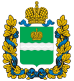 